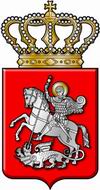 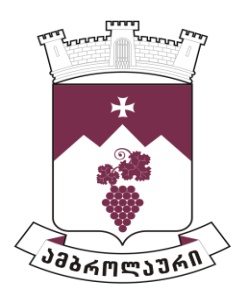 ამბროლაურის მუნიციპალიტეტის საკრებულოსგ ა ნ კ ა რ გ უ ლ ე ბ ა  N332023 წლის 22 მაისიქ. ამბროლაურიამბროლაურის მუნიციპალიტეტის სხვავის ადმინისტრაციული ერთეულის დასახლების - სოფელ სხვავის გაუქმებისა და სამ ახალ დასახლებად: სოფელ ზემო სხვავად, სოფელ შუა სხვავად და სოფელ ქვემო სხვავად გაყოფის თაობაზე ამბროლაურის მუნიციპალიტეტის მერის წინადადების მოწონების შესახებსაქართველოს ორგანული კანონის „ადგილობრივი თვითმმართველობის კოდექსი“ 61-ე მუხლის პირველი და მეორე პუნქტების, მე-4 მუხლის მე-2 პუნქტის, საქართველოს მთავრობის 2016 წლის 1 ივლისის N307 დადგენილებით დამტკიცებული ,,დასახლების შექმნისა და გაუქმების, დასახლებისთვის შესაბამისი კატეგორიის მინიჭებისა და შეცვლის, აგრეთვე დასახლების ადმინისტრაციული საზღვრების შეცვლის წესები’’-ს მე-5 მუხლის პირველი პუნქტის „დ“ ქვეპუნქტის, მე-6 პუნქტის „ა“ ქვეპუნქტისა და მე-7 პუნქტის შესაბამისად, ამბროლაურის მუნიციპალიტეტის საკრებულომგ ა დ ა წ ყ ვ ი ტ ა :	1. მოწონებულ იქნას, ამბროლაურის მუნიციპალიტეტის საზღვრებში მდებარე, სხვავის ადმინისტრაციული ერთეულის დასახლების - სოფელ სხვავის  გაუქმებისა და სამ ახალ დასახლებად - სოფელ ზემო სხვავად, სოფელ შუა სხვავად და სოფელ ქვემო სხვავად გაყოფის თაობაზე, ამბროლაურის მუნიციპალიტეტის მერის წინადადება.2. ამბროლაურის მუნიციპალიტეტის საზღვრებში მდებარე, სხვავის ადმინისტრაციული ერთეულის დასახლების - სოფელ სხვავის  გაუქმებისა და სამ ახალ დასახლებად - სოფელ ზემო სხვავად, სოფელ შუა სხვავად და სოფელ ქვემო სხვავად სახელდების თაობაზე, ამბროლაურის მუნიციპალიტეტის საკრებულომ უზრუნველყოს გეოგრაფიული ობიექტების სახელწოდებათა დადგენის, ნორმალიზების, გამოყენების, რეგისტრაციის, აღრიცხვისა და დაცვის მიზნით გეოგრაფიული ობიექტების სახელწოდებათა სფეროში მოქმედ სამთავრობო კომისიისთვის მიმართვა.  3. განკარგულება შეიძლება გასაჩივრდეს ძალაში შესვლიდან ერთი თვის ვადაში, ამბროლაურის რაიონულ სასამართლოში (კოსტავას ქ. №13).4. განკარგულება ამოქმედდეს ხელმოწერისთანავე.საკრებულოს თავმჯდომარე:                                                             ასლან საგანელიძე